米沢少年少女発明クラブニュース　H30.9.9.山形県産業科学館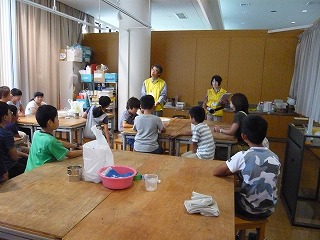 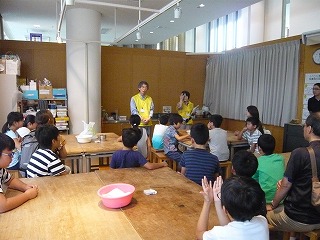 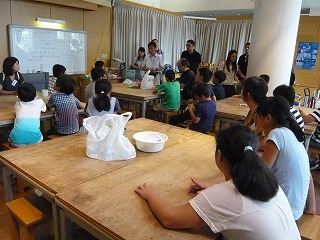 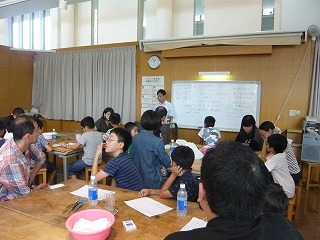 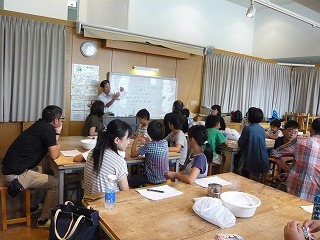 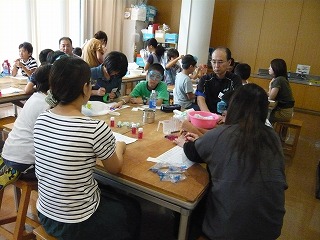 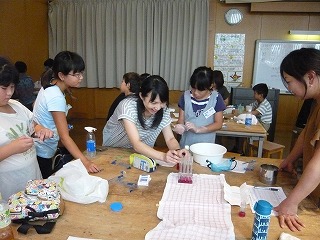 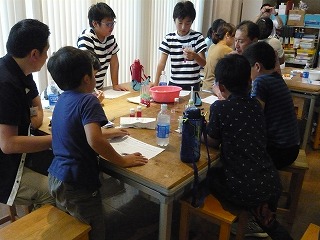 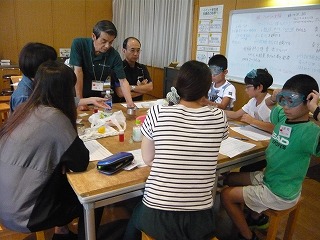 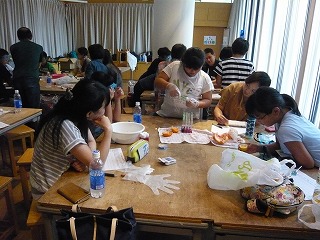 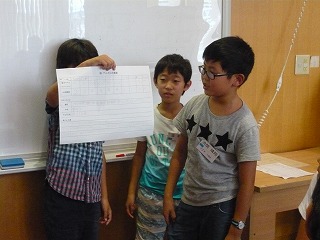 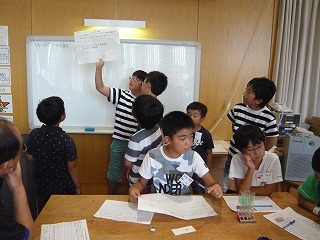 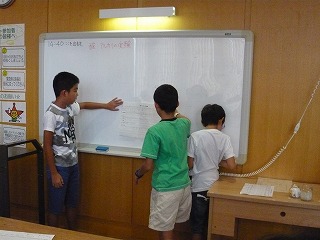 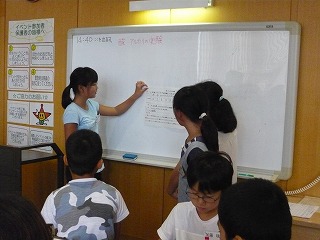 